Приложение № 5к Приказу № 1 от 1 апреля 2024 г.СХЕМАразмещения мест для продажи товаров на ярмарках у ТК "Новый" и ТК "Ассоль"   Павильон КАССЫ               Сбербанк             ТК “Ассоль”              Кафе         ТК “Новый”                                                                                                                                                                                                                      Павильон                                                                                                                            Овощи-Фрукты	   лестница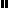 